	2		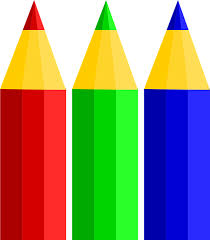 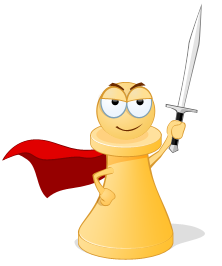 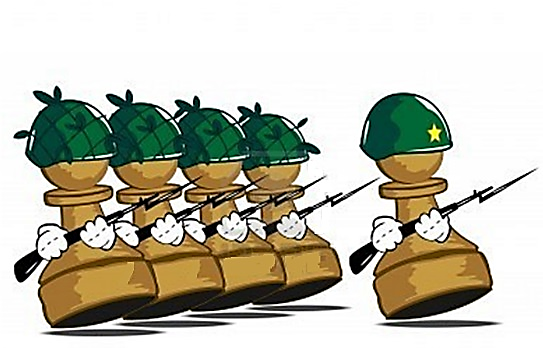 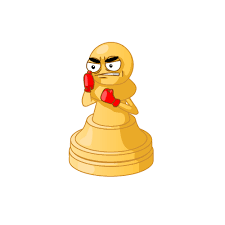 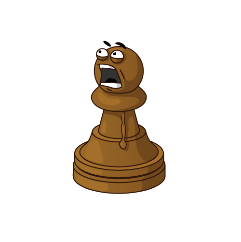 